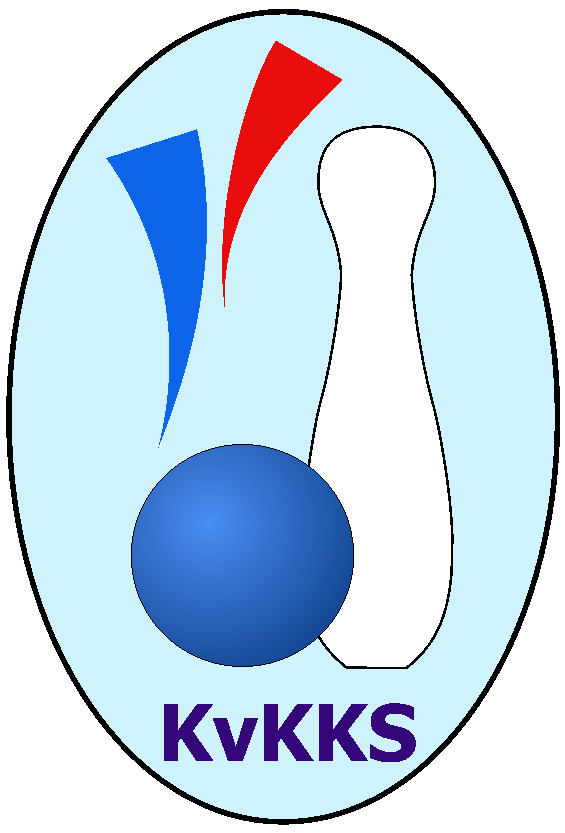 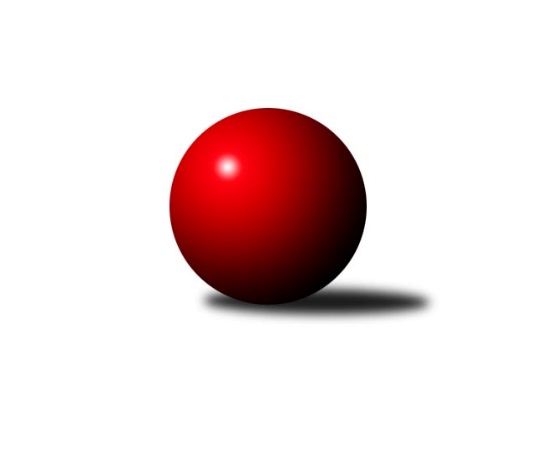 Č.15Ročník 2019/2020	16.2.2020Nejlepšího výkonu v tomto kole: 2569 dosáhlo družstvo: TJ Lomnice CKrajský přebor KV 2019/2020Výsledky 15. kolaSouhrnný přehled výsledků:TJ Lomnice B	- Loko Cheb C	12:4	2556:2430		15.2.TJ Jáchymov B	- Kuželky Aš C	14:2	2419:2358		15.2.SKK K.Vary B 	- TJ Lomnice C	6:10	2521:2569		15.2.Kuželky Aš B	- Sokol Teplá	12:4	2564:2479		15.2.TJ Lomnice D	- TJ Šabina 	2:14	2433:2558		15.2.Slavia K.Vary	- Slovan KV C	2:14	2445:2541		16.2.Tabulka družstev:	1.	Kuželky Aš B	15	12	0	3	170 : 70	2517	24	2.	TJ Jáchymov B	15	12	0	3	164 : 76	2432	24	3.	TJ Šabina	15	11	1	3	159 : 81	2495	23	4.	TJ Lomnice B	15	8	1	6	138 : 102	2522	17	5.	SKK K.Vary B	15	8	0	7	126 : 114	2461	16	6.	Loko Cheb C	15	8	0	7	119 : 121	2388	16	7.	TJ Lomnice C	15	7	0	8	114 : 126	2462	14	8.	Slavia K.Vary	15	7	0	8	113 : 127	2450	14	9.	Sokol Teplá	15	6	1	8	119 : 121	2479	13	10.	Slovan KV C	15	5	0	10	90 : 150	2388	10	11.	TJ Lomnice D	15	2	1	12	68 : 172	2364	5	12.	Kuželky Aš C	15	2	0	13	60 : 180	2351	4Podrobné výsledky kola:	 TJ Lomnice B	2556	12:4	2430	Loko Cheb C	Radek Cholopov	 	 198 	 207 		405 	 2:0 	 335 	 	164 	 171		Pavel Pokorný *1	Pavel Přerost	 	 216 	 222 		438 	 2:0 	 409 	 	185 	 224		Miroslav Budil	Zuzana Kožíšková	 	 207 	 222 		429 	 0:2 	 437 	 	246 	 191		Jana Hamrová	Tereza Štursová	 	 237 	 207 		444 	 2:0 	 406 	 	214 	 192		Petr Málek	Zdeněk Chvátal	 	 201 	 207 		408 	 2:0 	 403 	 	198 	 205		Eva Nováčková	Rudolf Štěpanovský	 	 217 	 215 		432 	 0:2 	 440 	 	224 	 216		Jiří Nováčekrozhodčí: Věra Martincová střídání: *1 od 51. hodu Bohumil VyleťalNejlepší výkon utkání: 444 - Tereza Štursová	 TJ Jáchymov B	2419	14:2	2358	Kuželky Aš C	Vladimír Lukeš	 	 227 	 206 		433 	 2:0 	 406 	 	191 	 215		Ota Maršát ml.	Stanislav Pelc	 	 215 	 191 		406 	 2:0 	 400 	 	191 	 209		Vladimír Veselý ml.	Vlastimil Čegan	 	 196 	 187 		383 	 2:0 	 367 	 	182 	 185		Vladimír Míšanek	Jiří Šeda	 	 196 	 200 		396 	 2:0 	 364 	 	188 	 176		Ota Laudát	Štefan Mrenica	 	 186 	 209 		395 	 0:2 	 420 	 	195 	 225		Jitka Laudátová	Vladimír Maxa	 	 199 	 207 		406 	 2:0 	 401 	 	196 	 205		Václav Pilařrozhodčí: Jiří Šeda Nejlepší výkon utkání: 433 - Vladimír Lukeš	 SKK K.Vary B 	2521	6:10	2569	TJ Lomnice C	Pavel Boháč	 	 212 	 207 		419 	 2:0 	 409 	 	196 	 213		Filip Maňák	Ivan Žaloudík	 	 226 	 225 		451 	 2:0 	 422 	 	203 	 219		Jiří Flejšar	Ladislav Urban	 	 187 	 211 		398 	 0:2 	 485 	 	246 	 239		Petr Lidmila	Bronislava Hánělová	 	 211 	 222 		433 	 0:2 	 441 	 	226 	 215		Petr Janda	Václav Zeman	 	 213 	 189 		402 	 0:2 	 412 	 	200 	 212		Lubomír Hromada	Vítězslav Vodehnal	 	 205 	 213 		418 	 2:0 	 400 	 	205 	 195		Přemysl Krůtarozhodčí: Vítězslav Vodehnal Nejlepší výkon utkání: 485 - Petr Lidmila	 Kuželky Aš B	2564	12:4	2479	Sokol Teplá	Dagmar Jedličková	 	 214 	 200 		414 	 2:0 	 403 	 	195 	 208		Luboš Axamský	Luděk Kratochvíl	 	 216 	 232 		448 	 2:0 	 360 	 	201 	 159		Rostislav Milota	Václav Mašek	 	 204 	 198 		402 	 0:2 	 442 	 	212 	 230		Miroslava Boková	Václav Vieweg	 	 194 	 201 		395 	 0:2 	 427 	 	200 	 227		Miroslava Poláčková	Martina Pospíšilová	 	 235 	 196 		431 	 2:0 	 413 	 	207 	 206		Miroslav Pešťák	Vladislav Urban	 	 230 	 244 		474 	 2:0 	 434 	 	220 	 214		Jiří Velekrozhodčí: Václav Mašek Nejlepší výkon utkání: 474 - Vladislav Urban	 TJ Lomnice D	2433	2:14	2558	TJ Šabina 	Kateřina Klierová	 	 232 	 212 		444 	 2:0 	 409 	 	198 	 211		Tomáš Seidl	Radek Plechatý	 	 195 	 182 		377 	 0:2 	 433 	 	205 	 228		František Seidl	Lucie Maněnová	 	 191 	 186 		377 	 0:2 	 427 	 	221 	 206		Jiří Beneš ml.	Josef Zvěřina	 	 197 	 207 		404 	 0:2 	 433 	 	213 	 220		Marek Zvěřina	Hanuš Slavík	 	 198 	 197 		395 	 0:2 	 398 	 	210 	 188		Eduard Seidl	Libuše Korbelová	 	 232 	 204 		436 	 0:2 	 458 	 	249 	 209		Jaromír Černýrozhodčí: Hanuš Slavík Nejlepší výkon utkání: 458 - Jaromír Černý	 Slavia K.Vary	2445	2:14	2541	Slovan KV C	Štefan Cimbala	 	 198 	 204 		402 	 0:2 	 446 	 	240 	 206		Miroslav Handšuh	Jozef Vaško	 	 224 	 221 		445 	 2:0 	 383 	 	195 	 188		Pavlína Stašová	Radek Cimbala	 	 210 	 192 		402 	 0:2 	 446 	 	221 	 225		Jiří Šafr	Zdeněk Chmel	 	 198 	 205 		403 	 0:2 	 413 	 	239 	 174		Luděk Stříž	Martin Mojžíš	 	 192 	 186 		378 	 0:2 	 437 	 	197 	 240		Michaela Čejková	Ondřej Černohous	 	 224 	 191 		415 	 0:2 	 416 	 	212 	 204		Marcel Toužimskýrozhodčí: Zdeňka Zmeškalová Nejlepšího výkonu v tomto utkání: 446 kuželek dosáhli: Miroslav Handšuh, Jiří ŠafrPořadí jednotlivců:	jméno hráče	družstvo	celkem	plné	dorážka	chyby	poměr kuž.	Maximum	1.	Jozef Vaško 	Slavia K.Vary	438.06	299.0	139.0	5.5	5/6	(468)	2.	Martina Pospíšilová 	Kuželky Aš B	435.46	289.9	145.5	5.2	5/6	(492)	3.	Marcel Toužimský 	Slovan KV C	434.20	293.6	140.6	4.0	5/6	(483)	4.	Miroslav Handšuh 	Slovan KV C	432.33	299.8	132.5	7.3	5/6	(474)	5.	Radek Cimbala 	Slavia K.Vary	431.84	296.9	134.9	5.1	6/6	(475)	6.	Lucie Vajdíková 	TJ Lomnice B	430.83	287.5	143.3	5.8	3/4	(447)	7.	Rudolf Štěpanovský 	TJ Lomnice B	428.48	292.7	135.8	5.7	3/4	(455)	8.	Jaromír Černý 	TJ Šabina 	427.40	294.7	132.7	7.1	6/6	(468)	9.	Václav Mašek 	Kuželky Aš B	427.31	296.2	131.1	6.5	4/6	(466)	10.	Václav Zeman 	SKK K.Vary B 	426.87	289.5	137.4	4.6	5/5	(470)	11.	Stanislav Pelc 	TJ Jáchymov B	424.27	293.7	130.6	6.3	5/5	(457)	12.	Tomáš Seidl 	TJ Šabina 	424.13	285.5	138.6	5.2	6/6	(477)	13.	Martin Mojžíš 	Slavia K.Vary	423.96	290.2	133.8	4.6	6/6	(510)	14.	Václav Vieweg 	Kuželky Aš B	422.81	293.8	129.0	6.6	6/6	(470)	15.	Tereza Štursová 	TJ Lomnice B	422.69	295.8	126.8	7.1	4/4	(468)	16.	Zdeněk Chvátal 	TJ Lomnice B	422.67	293.6	129.0	8.1	3/4	(466)	17.	Miroslav Pešťák 	Sokol Teplá	422.25	294.7	127.5	5.7	6/6	(460)	18.	Dagmar Jedličková 	Kuželky Aš B	422.24	294.8	127.5	6.7	6/6	(453)	19.	Eduard Seidl 	TJ Šabina 	422.06	297.6	124.4	6.5	4/6	(461)	20.	Miroslava Boková 	Sokol Teplá	421.61	284.6	137.0	4.2	6/6	(460)	21.	Pavel Boháč 	SKK K.Vary B 	420.19	286.6	133.6	5.5	4/5	(466)	22.	František Seidl 	TJ Šabina 	419.44	297.8	121.7	8.2	5/6	(448)	23.	Zuzana Kožíšková 	TJ Lomnice B	419.31	294.0	125.3	8.7	4/4	(458)	24.	Vladimír Maxa 	TJ Jáchymov B	418.33	287.5	130.8	6.9	5/5	(441)	25.	Ondřej Černohous 	Slavia K.Vary	418.31	291.0	127.3	7.1	6/6	(450)	26.	Lubomír Hromada 	TJ Lomnice C	417.40	291.5	125.9	7.8	7/7	(452)	27.	Růžena Kovačíková 	TJ Lomnice C	416.95	284.1	132.8	7.2	5/7	(444)	28.	Věra Martincová 	TJ Lomnice B	416.86	293.2	123.6	9.3	4/4	(464)	29.	Pavel Přerost 	TJ Lomnice B	416.29	286.9	129.4	6.0	4/4	(441)	30.	Luboš Axamský 	Sokol Teplá	416.08	285.8	130.3	5.9	6/6	(451)	31.	Jiří Velek 	Sokol Teplá	415.89	288.9	127.0	5.8	6/6	(460)	32.	Miroslava Poláčková 	Sokol Teplá	415.83	286.2	129.6	7.3	6/6	(453)	33.	Radek Cholopov 	TJ Lomnice B	413.84	293.5	120.4	6.4	4/4	(438)	34.	Luděk Kratochvíl 	Kuželky Aš B	413.64	289.2	124.5	7.3	5/6	(462)	35.	Václav Veselý 	Kuželky Aš B	413.63	293.8	119.8	7.9	6/6	(469)	36.	Jiří Flejšar 	TJ Lomnice C	413.41	290.9	122.5	8.4	7/7	(441)	37.	Marek Zvěřina 	TJ Šabina 	412.40	285.9	126.5	8.5	6/6	(438)	38.	Filip Maňák 	TJ Lomnice C	412.40	285.0	127.4	7.2	5/7	(457)	39.	Vladislav Urban 	Kuželky Aš B	412.03	284.5	127.5	8.5	6/6	(474)	40.	Vítězslav Vodehnal 	SKK K.Vary B 	411.50	280.5	131.0	6.4	5/5	(450)	41.	Jiří Šafr 	Slovan KV C	409.86	291.2	118.7	8.4	5/6	(446)	42.	Miroslav Budil 	Loko Cheb C	406.00	284.7	121.3	7.2	6/6	(505)	43.	Petr Lidmila 	TJ Lomnice C	405.69	281.5	124.2	6.5	6/7	(485)	44.	Pavlína Stašová 	Slovan KV C	405.58	285.8	119.8	9.1	6/6	(437)	45.	Bohumil Vyleťal 	Loko Cheb C	405.47	281.2	124.2	6.6	5/6	(463)	46.	Petr Janda 	TJ Lomnice C	405.42	282.9	122.5	7.7	6/7	(441)	47.	Štefan Mrenica 	TJ Jáchymov B	405.18	291.6	113.6	9.7	4/5	(439)	48.	Jitka Laudátová 	Kuželky Aš C	404.72	284.5	120.3	8.3	6/6	(442)	49.	Eva Nováčková 	Loko Cheb C	403.15	285.0	118.2	9.0	6/6	(436)	50.	Martina Sobotková 	SKK K.Vary B 	402.89	285.3	117.6	8.4	5/5	(461)	51.	Ladislav Martínek 	TJ Jáchymov B	401.42	274.9	126.5	8.0	4/5	(420)	52.	Kateřina Klierová 	TJ Lomnice D	401.31	284.9	116.4	7.3	5/6	(444)	53.	Pavel Kučera 	TJ Šabina 	401.08	279.6	121.5	7.8	6/6	(474)	54.	Radek Plechatý 	TJ Lomnice D	399.49	285.5	114.0	9.8	6/6	(435)	55.	Vladimír Lukeš 	TJ Jáchymov B	399.22	284.5	114.7	8.7	5/5	(433)	56.	Libuše Korbelová 	TJ Lomnice D	398.22	275.5	122.7	7.9	6/6	(436)	57.	Jan Mandák 	Sokol Teplá	396.25	285.6	110.7	11.3	4/6	(403)	58.	Jiří Beneš  ml.	TJ Šabina 	396.12	280.4	115.7	8.1	5/6	(427)	59.	Ota Maršát  ml.	Kuželky Aš C	395.19	278.9	116.3	10.0	6/6	(411)	60.	Jiří Šeda 	TJ Jáchymov B	395.08	277.6	117.5	7.3	5/5	(445)	61.	Štefan Cimbala 	Slavia K.Vary	393.91	281.5	112.4	10.3	6/6	(438)	62.	Jiří Gabriško 	SKK K.Vary B 	393.17	278.3	114.9	12.9	4/5	(437)	63.	Lucie Maněnová 	TJ Lomnice D	393.08	275.0	118.1	10.0	6/6	(411)	64.	Vladimír Míšanek 	Kuželky Aš C	392.22	280.2	112.1	10.9	6/6	(429)	65.	Jana Hamrová 	Loko Cheb C	391.99	289.8	102.1	11.2	6/6	(439)	66.	Ota Laudát 	Kuželky Aš C	391.91	282.3	109.6	8.3	6/6	(459)	67.	Vladimír Veselý  ml.	Kuželky Aš C	391.30	280.3	111.0	11.1	5/6	(442)	68.	Petr Málek 	Loko Cheb C	389.47	275.9	113.6	9.9	6/6	(459)	69.	Vlastimil Čegan 	TJ Jáchymov B	388.84	273.1	115.7	8.9	4/5	(444)	70.	Hanuš Slavík 	TJ Lomnice D	386.35	277.6	108.8	13.1	5/6	(416)	71.	Jaroslava Chlupová 	Slovan KV C	384.20	274.0	110.2	9.6	5/6	(417)	72.	Josef Zvěřina 	TJ Lomnice D	382.41	278.2	104.2	12.8	5/6	(407)	73.	Pavel Pokorný 	Loko Cheb C	378.36	273.1	105.2	11.1	6/6	(407)	74.	Jiří Plavec 	Kuželky Aš C	378.15	275.6	102.6	13.3	4/6	(437)	75.	Michaela Čejková 	Slovan KV C	378.07	270.3	107.8	12.8	5/6	(453)	76.	Vladimír Černohous 	Slavia K.Vary	377.50	266.9	110.6	10.3	5/6	(452)	77.	Rostislav Milota 	Sokol Teplá	372.38	252.5	119.9	9.6	4/6	(404)	78.	Zdeňka Zmeškalová 	Slovan KV C	368.20	270.7	97.5	15.7	5/6	(417)		Rudolf Schimmer 	TJ Lomnice C	452.00	286.0	166.0	4.0	1/7	(452)		Ivan Žaloudík 	SKK K.Vary B 	442.50	292.2	150.3	2.5	3/5	(480)		Jiří Nováček 	Loko Cheb C	442.44	298.0	144.4	3.1	3/6	(483)		Daniel Furch 	TJ Lomnice C	430.00	300.0	130.0	8.0	1/7	(430)		Michaela Heidlerová 	TJ Lomnice D	426.00	295.6	130.4	4.8	3/6	(467)		Václav Pilař 	Kuželky Aš C	423.00	298.0	125.0	6.7	2/6	(455)		Blanka Pešková 	SKK K.Vary B 	421.00	296.0	125.0	6.0	1/5	(421)		Jaromír Valenta 	Sokol Teplá	420.06	286.7	133.4	5.3	3/6	(462)		Gerhard Brandl 	TJ Šabina 	412.17	280.0	132.2	5.9	2/6	(426)		Miroslav Vlček 	TJ Jáchymov B	410.50	287.0	123.5	6.0	2/5	(417)		Robert Žalud 	Slovan KV C	410.00	273.0	137.0	7.0	1/6	(410)		Luděk Stříž 	Slovan KV C	408.29	287.0	121.3	6.4	2/6	(453)		Bronislava Hánělová 	SKK K.Vary B 	407.88	287.3	120.5	5.3	3/5	(456)		Daniel Hussar 	Loko Cheb C	407.00	282.0	125.0	6.0	1/6	(407)		Albert Kupčík 	TJ Lomnice C	404.11	284.0	120.1	6.9	3/7	(426)		Přemysl Krůta 	TJ Lomnice C	403.75	281.5	122.3	6.5	4/7	(430)		Ladislav Urban 	SKK K.Vary B 	402.29	292.9	109.4	11.5	3/5	(418)		Monika Maněnová 	TJ Lomnice C	401.00	278.5	122.5	10.3	1/7	(414)		Zdeněk Chmel 	Slavia K.Vary	400.67	283.2	117.5	9.3	3/6	(443)		Jiří Beneš 	TJ Šabina 	400.00	284.5	115.5	5.5	1/6	(414)		Václav Čechura 	SKK K.Vary B 	399.83	285.5	114.3	12.0	2/5	(456)		Silva Čedíková 	TJ Lomnice D	397.00	295.0	102.0	15.0	1/6	(397)		Lucie Kožíšková 	TJ Lomnice B	397.00	301.0	96.0	13.0	1/4	(397)		Ivona Mašková 	Kuželky Aš C	393.00	280.0	113.0	10.0	1/6	(393)		Ludvík Maňák 	TJ Lomnice D	392.00	269.0	123.0	8.0	1/6	(392)		Zdeněk Frydrýn 	Slavia K.Vary	382.00	267.0	115.0	11.0	2/6	(389)		Jaroslav Bendák 	TJ Lomnice C	380.67	272.0	108.7	13.7	1/7	(388)		Iva Knesplová Koubková 	TJ Lomnice C	369.00	271.0	98.0	17.0	1/7	(369)		František Repčík 	Kuželky Aš C	362.17	263.0	99.2	14.2	3/6	(387)		Jana Lukášková 	Sokol Teplá	362.00	247.0	115.0	15.0	1/6	(362)		Luboš Kožíšek 	TJ Lomnice C	326.00	258.0	68.0	21.0	1/7	(326)		Václav Basl 	TJ Lomnice D	325.00	223.0	102.0	15.0	1/6	(325)		Vladimír Štýber 	Slovan KV C	280.00	201.0	79.0	17.0	1/6	(280)Sportovně technické informace:Starty náhradníků:registrační číslo	jméno a příjmení 	datum startu 	družstvo	číslo startu
Hráči dopsaní na soupisku:registrační číslo	jméno a příjmení 	datum startu 	družstvo	Program dalšího kola:16. kolo22.2.2020	so	9:00	TJ Šabina  - SKK K.Vary B 	22.2.2020	so	9:00	Sokol Teplá - TJ Lomnice B	22.2.2020	so	9:00	Kuželky Aš C - Slavia K.Vary	22.2.2020	so	14:00	TJ Lomnice C - Kuželky Aš B	22.2.2020	so	15:00	Loko Cheb C - TJ Jáchymov B	22.2.2020	so	17:00	Slovan KV C - TJ Lomnice D	Nejlepší šestka kola - absolutněNejlepší šestka kola - absolutněNejlepší šestka kola - absolutněNejlepší šestka kola - absolutněNejlepší šestka kola - dle průměru kuželenNejlepší šestka kola - dle průměru kuželenNejlepší šestka kola - dle průměru kuželenNejlepší šestka kola - dle průměru kuželenNejlepší šestka kola - dle průměru kuželenPočetJménoNázev týmuVýkonPočetJménoNázev týmuPrůměr (%)Výkon1xPetr LidmilaTJ Lomnice C4851xPetr LidmilaTJ Lomnice C115.784851xVladislav UrbanKuželky Aš B4743xJaromír ČernýTJ Šabina113.954582xJaromír ČernýTJ Šabina4581xVladislav UrbanKuželky Aš B113.714743xIvan ŽaloudíkSKK K.Vary B4513xTereza ŠtursováLomnice B110.474443xLuděk KratochvílKuželky Aš B4482xKateřina KlierováTJ Lomnice D110.474441xJiří ŠafrSlovan K.Vary C4464xJiří NováčekLoko Cheb C109.47440